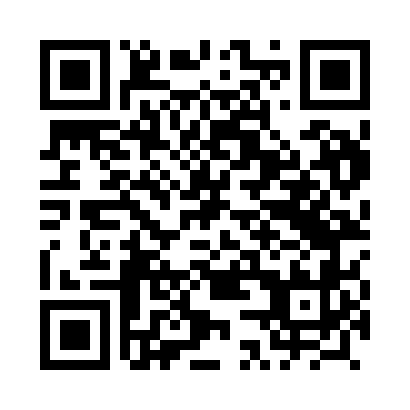 Prayer times for Lekawka, PolandWed 1 May 2024 - Fri 31 May 2024High Latitude Method: Angle Based RulePrayer Calculation Method: Muslim World LeagueAsar Calculation Method: HanafiPrayer times provided by https://www.salahtimes.comDateDayFajrSunriseDhuhrAsrMaghribIsha1Wed2:525:1212:335:387:5510:052Thu2:495:1012:335:397:5610:073Fri2:465:0812:335:407:5810:104Sat2:435:0712:335:418:0010:135Sun2:405:0512:335:428:0110:166Mon2:365:0312:325:438:0310:187Tue2:335:0212:325:448:0410:218Wed2:305:0012:325:458:0510:249Thu2:274:5812:325:468:0710:2710Fri2:234:5712:325:478:0810:3011Sat2:204:5512:325:478:1010:3312Sun2:174:5412:325:488:1110:3613Mon2:174:5212:325:498:1310:3914Tue2:164:5112:325:508:1410:4115Wed2:154:5012:325:518:1610:4116Thu2:154:4812:325:528:1710:4217Fri2:144:4712:325:528:1810:4218Sat2:144:4612:325:538:2010:4319Sun2:134:4412:325:548:2110:4420Mon2:134:4312:325:558:2210:4421Tue2:124:4212:335:568:2410:4522Wed2:124:4112:335:568:2510:4523Thu2:124:4012:335:578:2610:4624Fri2:114:3912:335:588:2710:4725Sat2:114:3812:335:598:2910:4726Sun2:114:3712:335:598:3010:4827Mon2:104:3612:336:008:3110:4828Tue2:104:3512:336:018:3210:4929Wed2:104:3412:336:018:3310:4930Thu2:104:3312:336:028:3410:5031Fri2:094:3212:346:038:3510:50